СЧИТЫВАТЕЛЬ «Biosmart mini»ПАСПОРТПАДФ.425723.008 ПСЕкатеринбург2012Основные сведенияСчитыватель «Biosmart mini» предназначен для идентификации пользователей по отпечаткам пальцев и/или пластиковым картам в составе приборов: контроллер «Biosmart Prox-E», контроллер «Biosmart Prox v2», контроллер «BS-P1».Модификация исполнения:Основные технические характеристикиКомплектность Программное обеспечениеПрограммное обеспечение «Biosmart-Studio”, необходимое для работы со считывателем «Biosmart-mini», поставляется в комплекте на компакт диске. Его можно найти в интернете по адресу: http://www.bio-smart.ru/support/ftp.htm. Заметки по эксплуатации и хранениюПри эксплуатации не допускается использование абразивных и химически активных веществ для очистки наружных поверхностей считывателя.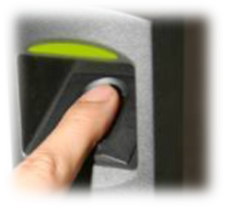 УтилизацияСчитыватель «Biosmart-mini» не содержит опасных для здоровья потребителей и окружающей среды материалов. При утилизации по окончании срока службы специальных мер по экологической безопасности не требуется.Гарантийные обязательстваИзготовитель предоставляет гарантию на считыватель «Biosmart-mini» в течение 24 месяцев со дня продажи. В гарантийные обязательства не входит бесплатная доставка неисправного изделия в сервисную службу. Гарантия Изготовителя не распространяется на считыватели «Biosmart-mini», вышедшие из строя по вине Заказчика, вследствие нарушения правил эксплуатации и электробезопасности.C правилами гарантийного обслуживания можно ознакомиться на сайте www.bio-smart.ru.Свидетельство о приемкеСчитыватель «Biosmart-mini» заводской № _________________ соответствует требованиям ПАДФ.425723.001 ТУ и признан годным к эксплуатации.Дата выпуска ___________Ответственный	 за производство   _______________	  _____________________                 ________	   (личная подпись)	            (расшифровка подписи)	          (дата) Свидетельство об упаковке     Считыватель «Biosmart-mini» заводской № ________________ упакован ООО “Прософт – Биометрикс” согласно требованиям ПАДФ.425723.001 ТУ.Ответственный	  _______________	        _____________________                 ________ 	      (личная подпись)	               (расшифровка подписи)	          (дата)Представитель	ОТК	             _______________            ____________________                 ________                                                     (личная подпись)	              (расшифровка подписи)	        (дата)      МПДата продажи  ___________Предприятие изготовитель:ООО «Прософт-Биометрикс»620102 г. Екатеринбург  ул. Зоологическая, 9Тел. (343) 356-51-11Факс (343) 356-51-11Эл. почта: Biosmart@prosoftsystems.ruWeb : www.bio-smart.ruМодификацияЗав. номерBiosmart mini-E-EM-T-MBiosmart mini-E-MF-T-MBiosmart mini-E-Hid-T-MBiosmart mini-E-IC-T-MBiosmart mini-E-EM-N-MBiosmart mini-E-MF-N-MBiosmart mini-E-Hid-N-MBiosmart mini-E-IC-N-MBiosmart mini-O-EM-N-LBiosmart mini-O-MF-N-LBiosmart mini-O-Hid-N-LBiosmart mini-O-IC-N-L– Считыватель отпечатков пальцев (считыватель модификации Biosmart-mini-E-X-X-X)емкостной   – Считыватель отпечатков пальцев (считыватель модификации Biosmart-mini-O-X-X-X)оптический   – Максимальное количество пользователей для идентификации по отпечаткам пальцев (до 5 отпечатков на пользователя)100 – Время идентификации (1 из 100 отпечатков), не более, c. 1 – Напряжение питания, В12±10%– Род токапостоянный– Максимальный ток потребления (считыватель модификации Biosmart-mini-X-X-N-X), мА.200 – Максимальный ток потребления (считыватель модификации Biosmart-mini-X-X-T-X), мА.500 – Интерфейс связи с управляющим устройствомRS485– Скорость обмена по интерфейсу RS-485, бит/сек.             115200 – Габаритные размеры (накладной) (L x W x H), мм155х50х40– Габаритные размеры (врезной) внешняя пластина, мм.85х85– Габаритные размеры (врезной) врезаемая часть (L x W x H), мм.68х68х40– Температурный диапазон (считыватель модификации Biosmart-mini-X-X-N-X),°С от 0 до +50 – Температурный диапазон (считыватель модификации Biosmart-mini-X-X-T-X),°С от -40 до +50 – Дальность считывания карт EM,MF, IC,Hid, мм.40– Масса нетто, г.168– Масса брутто, г.327– Считыватель отпечатков пальцев/пластиковых карт  «Biosmart-mini», шт.1– Паспорт, шт.1– Компакт диск (программное обеспечение, РЭ), шт.1– Набор крепежа (2 дюбеля 6х35, 2 самореза 3,5х38), шт.1 – Упаковка, шт.1